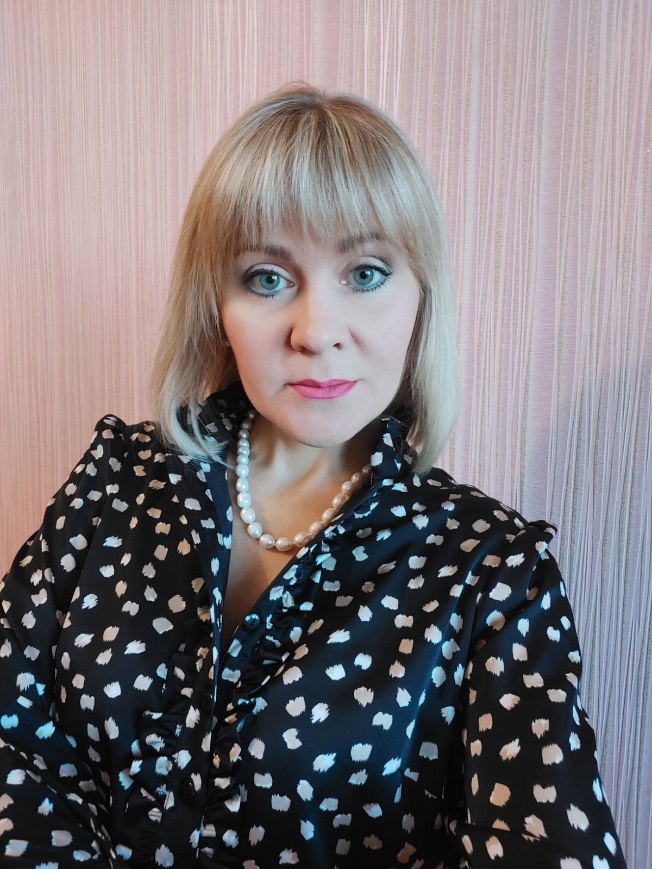 Кандидат педагогічних наук, старший викладач кафедри дошкільної та початкової освіти.Графік консультацій: Понеділок, середа 10.00 -11.00 (ауд. 103, 8 корп.)E-mail: snegasivash@gmail.com Профайл викладача: https://sites.znu.edu.ua/cms/index.php?action=news/view_details&news_id=55279&lang=ukr&news_code=sivash-snizhana-volodimirivna  